Тема. Складання і розв’язування прикладів на додавання і віднімання. Задачі на знаходження суми. Вимірювання довжини відрізків.Мета: закріпити обчислювальні навички в межах 10, склад чисел у межах 10; удосконалювати вміння розв’язувати задачі на знаходження суми; закріпити вміння вимірювати і креслити відрізки; розвивати логічне мислення, кмітливість, спостережливість; виховувати інтерес до математики.Обладнання: план подорожі, силуетні малюнки казкових героїв, картки для обчислень, лист від героя, презентація, відео матеріали.Тип уроку: урок застосування знань, умінь та навичок.Форма проведення: урок-подорож.ХІД УРОКУІ.  Організація класу до уроку1. Привітання.      Встаньте, діти, всі рівненько,      Посміхніться всі гарненько.      Посміхніться ви до мене,      Поверніться до гостей,      Привітайтесь: «Добрий день!»       2. Психологічна установка. Емоційне налаштування на урок.Давайте згадаємо, як треба працювати на уроці.    Руку гарно піднімати,    Чітко, в лад відповідати,    На уроці не дрімати,    А знання мерщій хапати.Тож гаразд, часу не гаємо і урок вже починаємо.ІІ. Мотивація навчальної діяльностіДіти, сьогодні вам прийшов лист від одного з казкових героїв. Ви його всі добре знаєте. Він добрий, кумедний. Прочитаймо лист. (Діти читають лист) 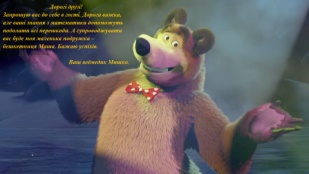 Дорогі друзі!Запрошую вас до себе в гості. Дорога важка, але ваші знання з математики допоможуть подолати всі перешкоди. А супроводжувати вас буде моя маленька подружка – бешкетниця Маша. Бажаю успіхів.                                                                                            Ваш ведмедик Мишко.А ось і карта, щоб ми змогли потрапити до його будинку.Дорога  далека, тому щоб подолати всі перешкоди ви повинні використати всі свої  знання з математики: повторити таблиці додавання і віднімання, навчитися рахувати в межах 20, скласти та розв’язати задачі, попрацювати з геометричним матеріалом.Ви згодні вирушити в подорож? (Так.) Ми помандруємо на автомобілях. Але перед тим як вирушити в дорогу, давайте перевіримо, чи справний наш транспорт, чи готові ми до подорожі.ІІІ. Повторення і закріплення вивченого матеріалу1. Інтерактивна технологія „Мозковий штурм”Порахуйте від 7 до 10, від 10 до 15, від 17 до 20, від 10 до 5.Назвіть число, яке стоїть: праворуч від 5 (6);                                             ліворуч від 3 (2).Назвіть сусідів числа 7 (6, 8), 10 (9, 11).Назвіть число, яке має сусідів: 4 і 6 (5), 12 і 14 (13).Продовжте речення: 15 – це 10 і …(5), 18 – це 10 і …(8).Скільки коліс має автомобіль Незнайка, якщо їх більше, ніж  5 і менше, ніж 7? (6)Молодці, діти, ви впоралися із завданням успішно. Сідайте в свої машини.Каліграфічна хвилинкаМи під’їхали до галявини Каліграфічної. Розгорніть свої  бортові журнали – зошити. Почнемо без зупинки з каліграфічної хвилинки. (Віршик і запис цифр)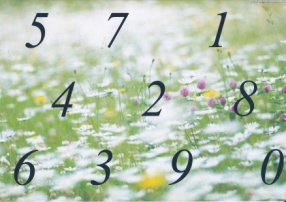 За допомогою яких цифр записується число 11? Як записуються цифри? (Кожна цифра в окремій клітинці) (Обмінюються зошитами, обирають найкращу цифру.)Математичний диктант         - число 3 збільшити на 1;         - від 10 відняти 2;         - перший доданок 2, другий доданок 4, знайти суму;          - до якого числа треба додати 3 щоб отримати 8;          - запишіть число, яке містить 1 дес. і 2 од.,          - у Оленки було 6 цукерок, а у Петрика на 5 менше. Скільки цукерок у Петрика?            (4  8  6   5  12  1)Назвіть найбільше число, найменше число, запишіть у порядку  зростання. (1   4   5    6   8   12)Яке число зайве? Чому?Гра «Хто швидше» (в парах за партами та біля дошки; індивідуально – порівняти числа.)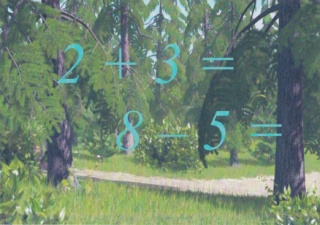 Повертаємо в провулок Обчислювальний. Попрацюємо в парах.                                                            3+2    3+4                                                      9-6                 8-5                               10-3                         3+7Дидактична гра «На яку квіточку впала крапелька» (учень біля дошки під час завдання 5).Аж тут насунули хмари, пішов дощик. Спробуємо здогадатися, на яку квіточку впала кожна крапелька.                      1+6           9-2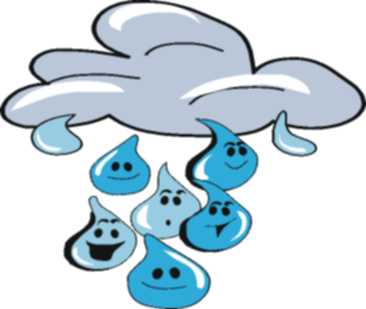             10-5           8+1                        4+5            7-2	    Робота з підручникомВиконуємо приклади на сторінці 83 №3:біля дошки;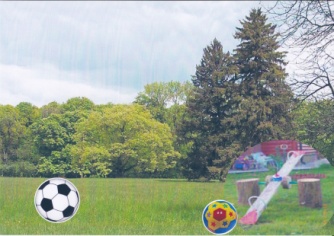 коментуючи з місця;самостійно.Фізкультхвилинка(музична)Діти, ми під’їхали до Спортивного майданчику. Давайте разом з Машею та пінгвінами виконаємо зарядку.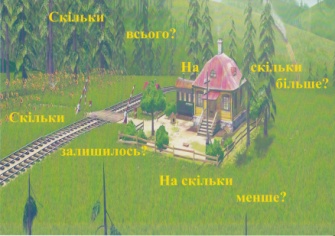 Розв’язування задачДіти, перед нами проспект Задачний. Віршовані задачі(презентація)Чи вмієте ви розв’язувати віршовані задачі.                  На траві навколо хати                  Метушились каченята                  П ять білесеньких, як сніг                  Двоє чорних,скільки всіх? (5+2=7 – запис в зошити прикладу)    Біля річки на галявці    Знайшли моркву сірі зайці    Вісім морквин це немало.    Одну з’їли. Скільки стало? (8-1=7 – запис в зошити прикладу)	Пані Хрюша – господиня,Добрі виростила дині!Десять штук, такі смачні!Ще й чотири кавуни!На скільки більше динь, скажіть,Лічити їй допоможіть. (10-4=6 – запис в зошити прикладу)П’ять метеликів літаютьІ на квіточки сідають, Прилетів ось ще один.Сів на квіточку і він.Полічимо швидше всіх –Цих метеликів прудких. (5+1=6 – запис в зошити прикладу)Розв’язування задачі за малюнком  – Скласти і розв’язати задачу за малюнком (Малюнок на дошці).    Маша знайшла 5 червоних яблук і 2 зелених. Скільки всього яблук знайшла Маша?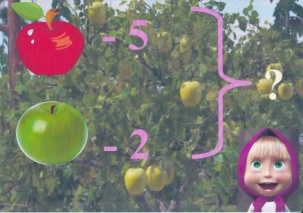 З яких частин складається задача? Повторіть умову, запитання.Скільки червоних яблук знайшла Маша? (5) Скільки зелених? (2)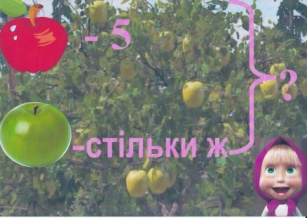 Що позначає число 5, 2?Якою дією розв’яжемо задачу ? (+)Запишемо приклад – розв’язання у зошити. (5+2=7(ябл.))Закрийте очі, погладьте личко, вушка, відкрийте очі. (Заміна малюнка)Подивіться уважно на малюнок. Що змінилось? (Умова)Складіть задачу і запишіть розв’язання. (Маша знайшла 5 червоних яблук і стільки ж зелених. Скільки всього яблук знайшла Маша?) (5+5=10(ябл.))Робота з геометричним матеріалом. Вимірювання довжини відрізка.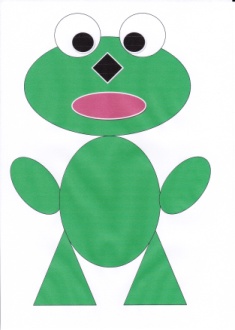 А ось і озеро Геометричне. 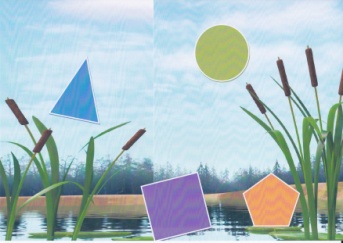 А що це за дивна істота біля нього з’явилася? (жаба)З яких геометричних фігур складається? (круг, трикутник, ромб) Порахуйте кількість фігур, визначте яких фігур більше (менше). (у парах)Виміряйте довжину відрізка у підручнику завдання №5. (у групах, за кольором)Яка довжина відрізка? Накресліть відрізок на 5 см коротший від даного. (Група червоних)Накресліть відрізок на 2 см довший від даного. (Група синіх)Молодці, впоралися із завданням!А ось і будинок ведмедика. Він дуже радій вас бачити у себе в гостях.На згадку про цю подорож він подарує  кожному сувенір.ІV. Підсумок уроку         «Мікрофон». 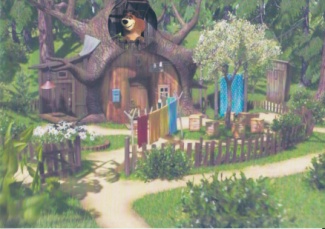 Ось і завершилась наша подорож. Чи сподобався вам урок?Що повторили на уроці?Чи виконали завдання уроку?З яким настроєм закінчили подорож?Чи сподобалась подорожувати? Прикріпіть квітку до зупинки, яка вам найбільше сподобалось.Ми сьогодні додавали,Ми сьогодні віднімали,Та задачки розв’язали,Все зуміли та змоглиМи сьогодні МОЛОДЦІ!